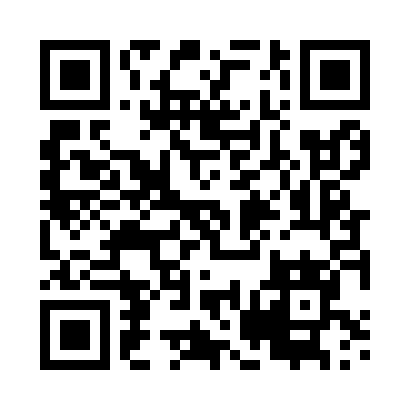 Prayer times for Opacionka, PolandWed 1 May 2024 - Fri 31 May 2024High Latitude Method: Angle Based RulePrayer Calculation Method: Muslim World LeagueAsar Calculation Method: HanafiPrayer times provided by https://www.salahtimes.comDateDayFajrSunriseDhuhrAsrMaghribIsha1Wed2:515:1012:315:377:5310:022Thu2:485:0912:315:387:5510:053Fri2:455:0712:315:387:5610:084Sat2:425:0512:315:397:5810:105Sun2:395:0312:315:407:5910:136Mon2:365:0212:315:418:0110:167Tue2:325:0012:315:428:0210:198Wed2:294:5912:315:438:0310:229Thu2:264:5712:315:448:0510:2410Fri2:234:5512:315:458:0610:2711Sat2:194:5412:315:468:0810:3012Sun2:164:5212:315:468:0910:3313Mon2:154:5112:315:478:1110:3614Tue2:144:5012:315:488:1210:3915Wed2:144:4812:315:498:1410:3916Thu2:134:4712:315:508:1510:4017Fri2:134:4612:315:518:1610:4118Sat2:124:4412:315:518:1810:4119Sun2:124:4312:315:528:1910:4220Mon2:114:4212:315:538:2010:4221Tue2:114:4112:315:548:2210:4322Wed2:114:4012:315:548:2310:4423Thu2:104:3812:315:558:2410:4424Fri2:104:3712:315:568:2510:4525Sat2:094:3612:315:578:2710:4526Sun2:094:3512:315:578:2810:4627Mon2:094:3412:315:588:2910:4628Tue2:084:3412:325:598:3010:4729Wed2:084:3312:325:598:3110:4830Thu2:084:3212:326:008:3210:4831Fri2:084:3112:326:018:3310:49